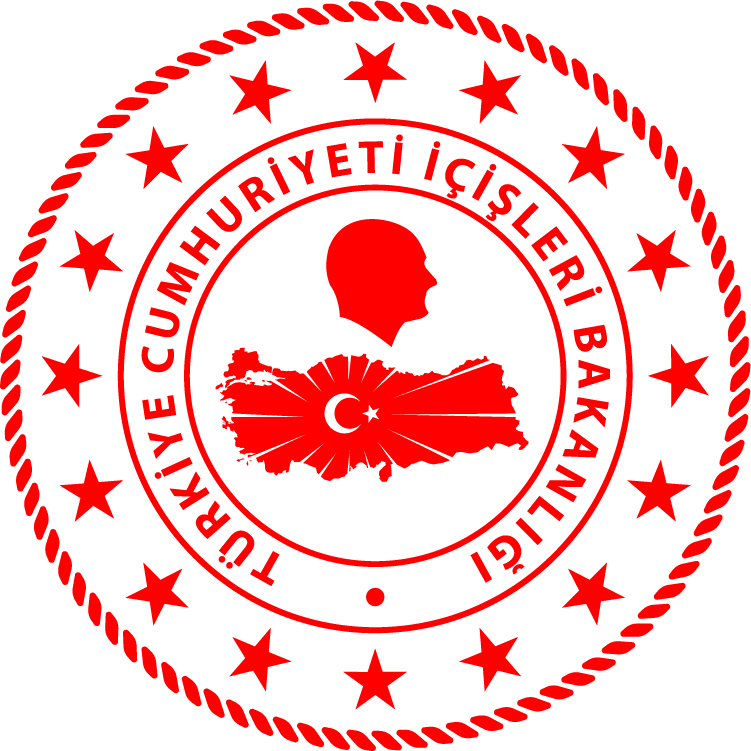 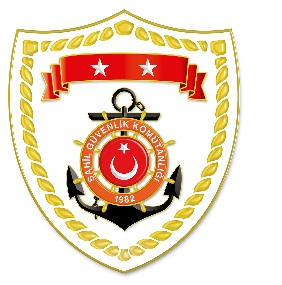 Ege BölgesiS.NoTARİHMEVKİ VE ZAMANOLAYTIBBİ TAHLİYE YAPILAN ŞAHISLARAÇIKLAMA117 Eylül 2020MUĞLA/Fethiye13.50Rahatsızlanma1Fethiye açıklarında tur teknesinde rahatsızlanan 1 şahsın tıbbi tahliyesi gerçekleştirilmiştir.